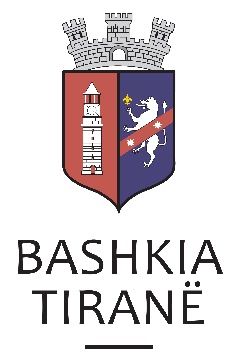 Agjencia e Parqeve dhe RekreacionitNr prot.____,                                                                                                 Datë____/____2016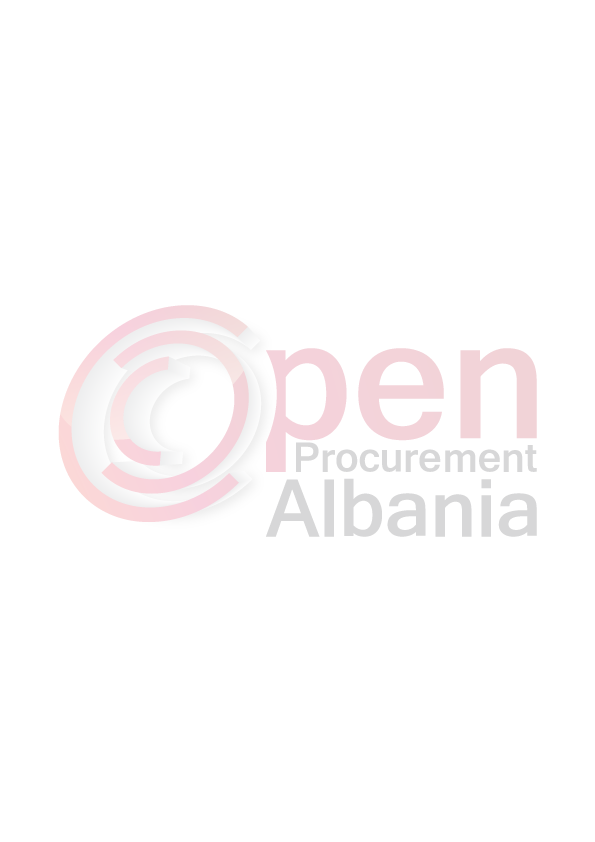 Drejtuar:  Agjencisë së Prokurimit Publik, Tiranë	Lënda:      Njoftim i Shkurtuar i KontratësAutoriteti Kontraktor:Agjencia e Parqeve dhe Rekreacionit, Tiranë, Rruga “5 Maji”, Tel 04 222 3231Lloji i proçedurës së prokurimit:  Kërkesë për PropozimObjekti i Kontratës: “Blerje paisje komputerike, printera, fotokopje”  Fondi Limit: 2 913 718 (dy milion e nëntëqind e trembëdhjetë mijë e shtatëqind e tetëmbëdhjetë) lekë Pa TVSHBurimi i financimit: Bashkia e Tiranës.Afati i lëvrimit: Brenda 7 (shtatë) ditëve nga nënshkrimi i kontratësData dhe ora e zhvillimit të tenderit: 29.03.2016, ora 10:00Vendi i dorëzimit të ofertave: Prokurim elektronik në websitin zyrtar të Agjensisë së Prokurimit Publik: http://www.app.gov.al/Afati i fundit i dorëzimit të ofertave:   29.03.2016, ora 10:00Dokumentat e tenderit mund të tërhiqen në rrugë elektronike nga adresa zyrtare e APP - së (www.app.gov.al).TITULLARI I AUTORITETIT KONTRAKTORBlendi GONXHJA